2022 NFHS Football Exam - Part I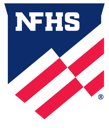 